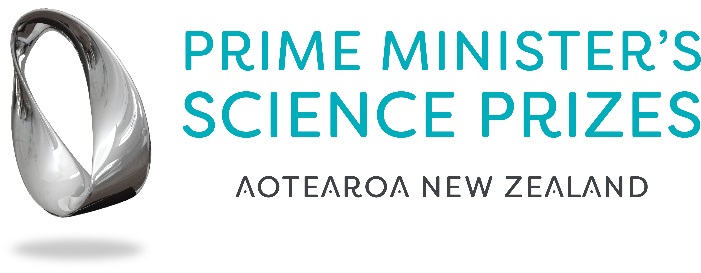 The Prime Minister’s Science Communication PrizeSupporter/Nominator formContact details:Question 1How long have you known the Entrant? (100 words)Question 2Briefly outline why you are able to comment on the Entrant. (up to 400 words)Question 3In your own words, describe their interest and passion for Science Communication. (up to 400 words)Question 4In your own words, what evidence do you have of their ability to effectively communicate to a public audience? Use examples from the last two years. (up to 400 words)DeclarationBy accepting this declaration, I assert that this entrant is a fit candidate for the Prime Minister's Science Communication Prize.I am not aware of any legal or ethical impediments that might interfere with the candidate’s acceptance of this Prize.All information included in this nomination is true to the best of my knowledge.I acknowledge that I may be contacted to provide further information in relation to this nomination.Signed								Date:			Please send this back to pmscienceprizes@royalsociety.org.nz by 5pm Friday 9 OctoberNameEmployerRolePhoneEmailNominee name